a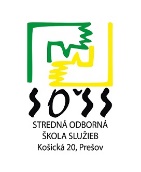 			            Stredná odborná škola SLUŽIEB, Košická 20, 080 01  PREŠOV 	Študijný odbor:	3446 K GRAFIK TLAČOVÝCH MÉDIÍŠkolský rok: 		2023/ 2024Trieda:			IV. APRAKTICKÁ ČASŤ ODBORNEJ ZLOŽKY MATURITNEJ SKÚŠKYOBHAJOBA VLASTNÉHO PROJEKTUTÉMA: ..........................................AUTOR: Meno PriezviskoKONZULTANT:  Mgr. Meno Priezvisko V Y H L Á S E N I EVyhlasujem, že projekt „.......................................“ je moja pôvodná práca. Prácu som vypracovala samostatne a použila som zdroje, ktoré sú uvedené v zozname použitej literatúry.                                                                                           podpis autoraOBSAHÚVOD	31  TEORETICKÉ VÝCHODISKÁ	41.1	41.2	41.3	41.4	41.5	42	52.1  	52.2	52.3	53	63.1	64	7ZÁVER	11POUŽITÁ LITERATÚRA 	12ZOZNAM PRÍLOH	13PRÍLOHA 1	13PRÍLOHA 2	13PRÍLOHA 3	13ÚVODXxxxxxx xxxxxxx xxxxxxxxxx x xxxxxxxxx xxxxxxxxxxxxxx xxxxxxxx xxxxx xxxx   xxxx xxxxx xxxxxxxxx, xxxxxxxxx xxxxxxxxxx xxxxxxxxxxx xxxxxxxxxx xxxxx xxxx   xxxx xxxxx xxxxxxxxx xxxxxxxxx xxxxxxxxxx xxxxxxxxxxx xxxxxxxxxx xxxxx xxxx   xxxx xxxxx xxxxxxxxx xxxxxxxxx xxxxxxxxxx xxxxxxxxxxx xxxxxxxxxx xxxxx xxxx   xxxx xxxxx xxxxxxxxx xxxxxxxxx xxxxxxxxxx xxxxxxxxxxx xxxxxxxxxx.Xxxxxxx xxxxxxx xxxxxxxxxx x xxxxxxxxx xxxxxxxxxxxxxx xxxxxxxx xxxxx xxxx   xxxx xxxxx xxxxxxxxx xxxxxxxxx xxxxxxxxxx xxxxxxxxxxx xxxxxxxxxx xxxxx xxxx   xxxx xxxxx xxxxxxxxx xxxxxxxxx xxxxxxxxxx xxxxxxxxxxx xxxxxxxxxx xxxxx xxxx   xxxx xxxxx xxxxxxxxx xxxxxxxxx xxxxxxxxxx xxxxxxxxxxx xxxxxxxxxx xxxxx xxxx   xxxx xxxxx xxxxxxxxx xxxxxxxxx xxxxxxxxxx xxxxxxxxxxx xxxxxxxxxx.Xxxxxxx xxxxxxx xxxxxxxxxx x xxxxxxxxx xxxxxxxxxxxxxx xxxxxxxx xxxxx xxxx   xxxx xxxxx xxxxxxxxx xxxxxxxxx xxxxxxxxxx xxxxxxxxxxx xxxxxxxxxx xxxxx xxxx   xxxx xxxxx xxxxxxxxx xxxxxxxxx xxxxxxxxxx xxxxxxxxxxx xxxxxxxxxx xxxxx xxxx   xxxx xxxxx xxxxxxxxx xxxxxxxxx xxxxxxxxxx xxxxxxxxxxx xxxxxxxxxx xxxxx xxxx   xxxx xxxxx xxxxxxxxx xxxxxxxxx xxxxxxxxxx xxxxxxxxxxx xxxxxxxxxx.1  TEORETICKÉ VÝCHODISKÁXxxxxxx xxxxxxx xxxxxxxxxx x xxxxxxxxx xxxxxxxxxxxxxx xxxxxxxx xxxxx xxxx   xxxx xxxxx xxxxxxxxx xxxxxxxxx xxxxxxxxxx xxxxxxxxxxx xxxxxxxxxx 1.1 1.2 1.3 1.4 1.5 2 Xxxxxxx xxxxxxx xxxxxxxxxx x xxxxxxxxx xxxxxxxxxxxxxx xxxxxxxx xxxxx xxxx   xxxx xxxxx xxxxxxxxx xxxxxxxxx xxxxxxxxxx xxxxxxxxxxx xxxxxxxxxx 2.1  2.2  2.3 3 Xxxxxxx xxxxxxx xxxxxxxxxx x xxxxxxxxx xxxxxxxxxxxxxx xxxxxxxx xxxxx xxxx   xxxx xxxxx xxxxxxxxx xxxxxxxxx xxxxxxxxxx xxxxxxxxxxx xxxxxxxxxx 3.1 4 ZÁVERXxxxxxx xxxxxxx xxxxxxxxxx x xxxxxxxxx xxxxxxxxxxxxxx xxxxxxxx xxxxx xxxx   xxxx xxxxx xxxxxxxxx xxxxxxxxx xxxxxxxxxx xxxxxxxxxxx xxxxxxxxxx xxxx   xxxx xxxxx xxxxxxxxx xxxxxxxxx xxxxxxxxxx xxxxxxxxxxx xxxxxxxxxx xxxx   xxxx xxxxx xxxxxxxxx xxxxxxxxx xxxxxxxxxx xxxxxxxxxxx xxxxxxxxxx xxxx   xxxx xxxxx xxxxxxxxx xxxxxxxxx xxxxxxxxxx xxxxxxxxxxx xxxxxxxxxx xxxx   xxxx xxxxx xxxxxxxxx xxxxxxxxx xxxxxxxxxx xxxxxxxxxxx xxxxxxxxxx xxxx   xxxx xxxxx xxxxxxxxx xxxxxxxxx xxxxxxxxxx xxxxxxxxxxx xxxxxxxxxx xxxx   xxxx xxxxx xxxxxxxxx xxxxxxxxx xxxxxxxxxx xxxxxxxxxxx xxxxxxxxxx xxxx   xxxx xxxxx xxxxxxxxx xxxxxxxxx xxxxxxxxxx xxxxxxxxxxx xxxxxxxxxx. Použitá literatúraZOZNAM PRÍLOHPRÍLOHA 1 PRÍLOHA 2 PRÍLOHA 3 PRÍLOHA 1 PRÍLOHA 2PRÍLOHA 3